Cabbage moths and butterflies lay their eggs only on plants in the family Brassicaceae.  Nearly all cruciferous vegetable crops are attacked, but some are favoured over others. These include broccoli, Brussels sprouts, cabbage, Chinese cabbage, cauliflower, collard, kale, kohlrabi, mustard, radish, turnip, and watercress. 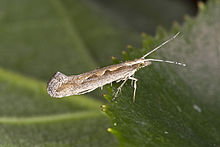 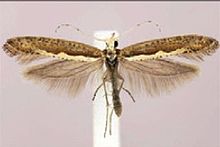                               Diamondback Cabbage Moth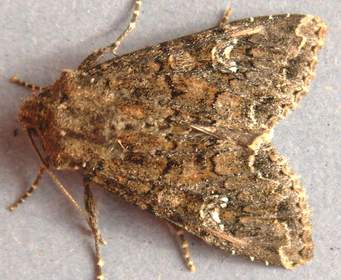 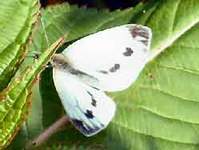 Cabbage moth                                                     Small cabbage white butterfly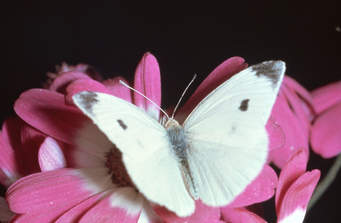 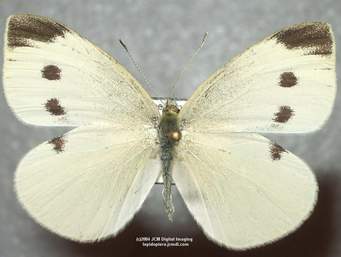 Small cabbage white butterfly                   Large cabbage white butterfly        